МАМИН ПРАЗДНИКЦель: Сплочение детского коллектива с коллективом родителей.Задачи: Воспитывать в детях любовь и уважение к матери.	Развитие взаимоотношений между детьми и родителями.	Развивать творческие способности учащихся.	Воспитывать в детях чувство ответственности, дружбы.	Способствовать воспитанию дисциплины у детей.Оборудование:	Фотографии мам, бабушек.  Рисунки детей с изображением мам.  Шары, плакаты.	Цветы.Фонограммы песен.ХОД ПРАЗДНИКАУчитель: Добрый день, дорогие наши мамы и бабушки.  Мы рады приветствовать вас на нашем празднике. Сегодня мы отмечаем чудесный праздник – Восьмое марта, Мамин день. Мама – это самый близкий для нас человек. «Сегодня женский праздник, сегодня мамин день». Такими словами начинается одно из стихотворений. Для наших дорогих и любимых мам мы посвящаем наш праздник.Песня «Сегодня мамин праздник» ребёнок:        Весна опять стучится в двери,Весна повсюду: тут и там,Сегодня мы встречаем праздник, И это праздник наших мам!     2 – ребёнок:         Пусть звенят повсюду песниДля любимых наших мам.Мы за все, родные наши,Говорим «спасибо» вам     3 – ребёнок:	Поздравляем всех мы мам,     			 С праздником весенним!     			 И хотим вам пожелать     			 Радости, веселья.     4 - ребёнок:         Солнышко светит ласково,  		            Весна улыбается нам,			В нашем праздничном классе			Встречаем бабушек и мам! 	     5 – ребёнок:          С днем 8 Марта,			С праздником весенним,			С первым цветами в этот светлый час,			Мамы, бабушки, девчонки,			Мы поздравляем Вас.    6 – ребёнок:         А какой подарок маме Мы подарим в женский день? Есть для этого немало Фантастических идей.      7 – ребёнок:  	Я портрет нарисовала,     	Постаралась от души.  	От старания сломалаВсе свои карандаши.   8 – ребёнок:          Ну а я в подарок маме Разрисую шкаф цветами, Хорошо б и потолок… Жаль, я ростом невысок.    9 – ребёнок:         Девочки и мальчики,                                    Давайте вместе с вами Спасибо скажем бабушке, Спасибо скажем маме. За песенки и сказки, За хлопоты и ласки, За вкусные ватрушки, За новые игрушки! Спасибо!Конкурсная программа.1 конкурс - “Ловкие руки – доброе сердце” Кто быстрее нарисует и вырежет сердечко ( мама с ребенком)2 конкурс – «Сладкая картошка»Участники по одному берут столовую ложку одной рукой, при этом другая рука за спиной. И переносят картофель на противоположный стул. 3 конкурс -  «Хозяюшка» - С завязанными глазами надо определить, что находится на тарелке.  (Сахар, макароны, пшено, гречка, рис, горох, фасоль).  Участницы по очереди определяют содержимое тарелок. 
 - Перебрать фасоль и горох. 4 конкурс – «Самая сообразительная»- Кто больше придумает слов  (мама с ребенком).5 конкурс – «Добрые слова»- Сказать маме добрые, ласковые слова (ладошки)6 конкурс – «Салон красоты»- Девочки делают прически мальчикам.7 конкурс – «Домашние загадки»Вся дырявая и злая,     И кусачая такая.
     Только бабушка с ней ладит,      Ей бока и трет, и гладит. (Терка)
Два братца,     Сердце одно. (Ножницы)
Из горячего колодца     Через нос водица льется. (Чайник)
Куда ни пойдешь,     Все ее за ручку дернешь. (Дверь)
Маленький Ерофейка     Подпоясан коротенько
     По полу скок- скок
     И сел в уголок. (Веник)
Заключительная часть Учитель:  Наш праздник подходит к концу. Всем спасибо за то, что откликнулись и приехали.  Спасибо за вашу любовь и внимание к детям. Я поздравляю всех мам, бабушек и девочек с этим  замечательным праздником. И хочу пожелать, чтобы мужчины, и большие и маленькие, никогда не забывали своих женщин и вспоминали о том, что их надо беречь и любить, не только  Восьмого Марта, а каждый день,  каждый час. И чтобы у каждого ребенка была мама, самая дорогая, самая любимая, единственная.  Ребята, подойдите  к  своим  мамам,   назовите  ее  ласково,  подарите  подарки  и  скажите  на  ушко  самые   нежные  слова. (Дети вручают подарки).Песня «Песенка мамонтенка».       (Чаепитие)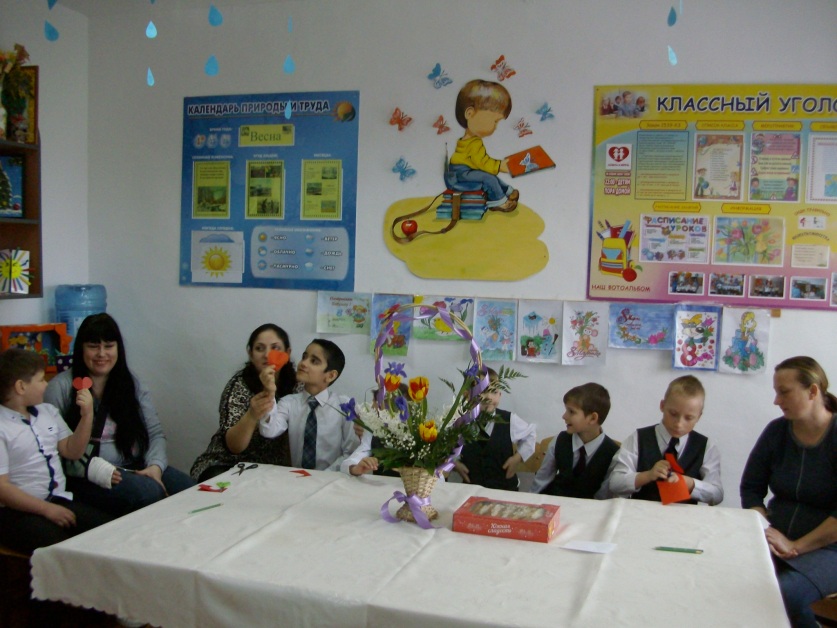 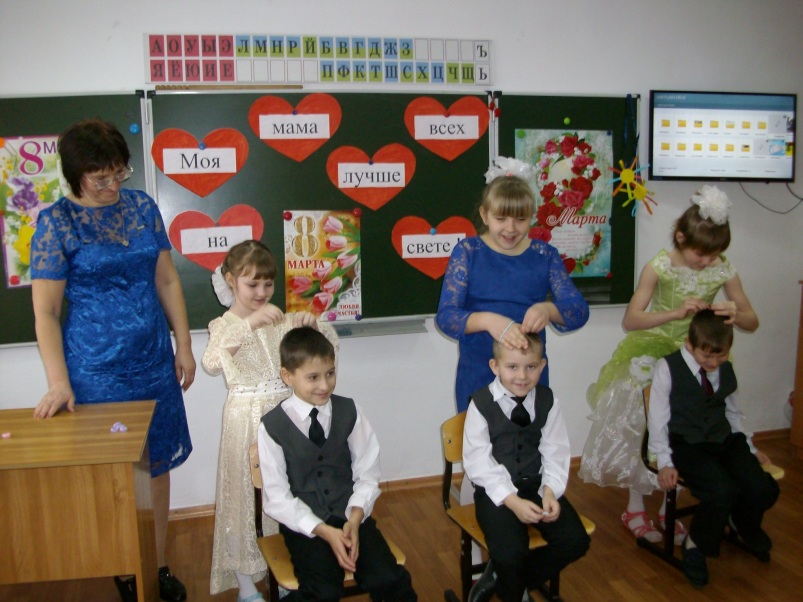 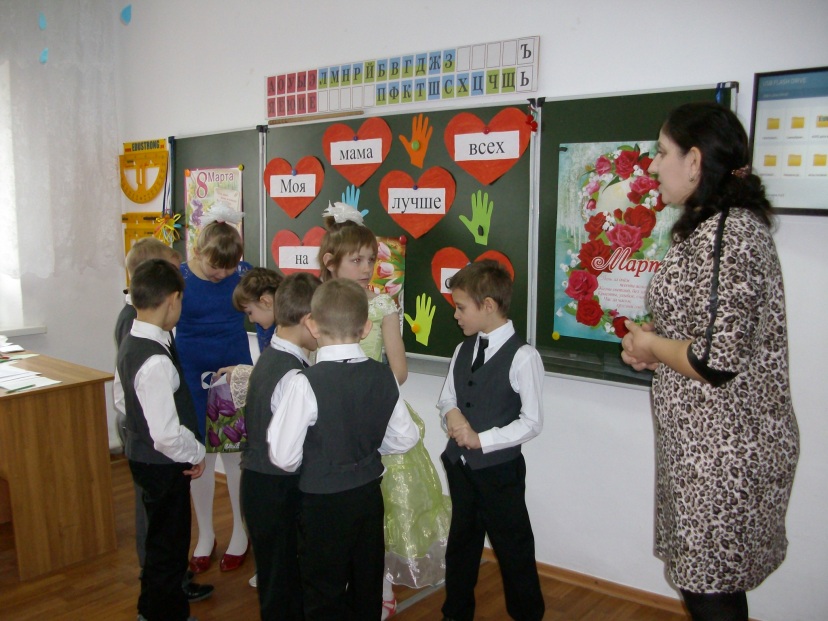 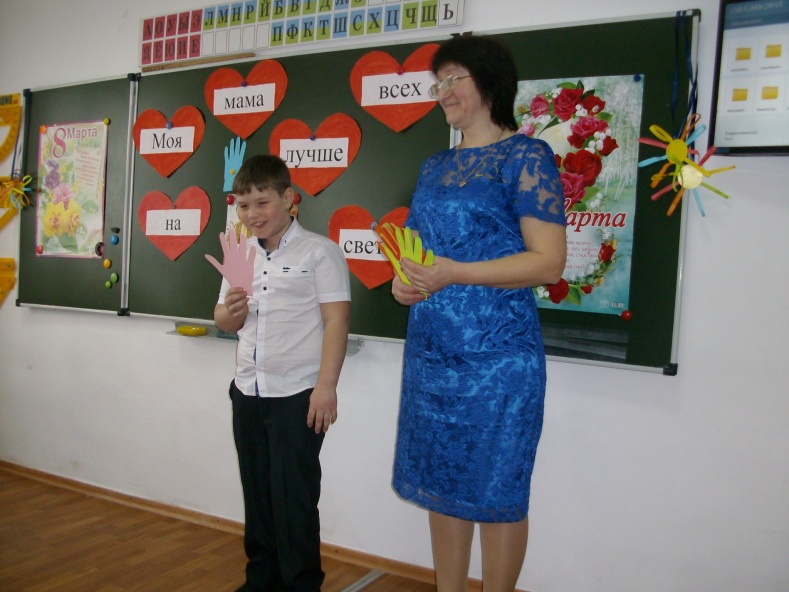 